 Μπαλί, Το νησί των ΘεώνΈνας μοναδικός προορισμός γεμάτος εξωτικές εικόνες, γεμάτες φύση, ναούς, παράδοση και απέραντες ακτές. Ταξίδι ιδανικό για όσους αναζητούν: ΠΟΛΙΤΙΣΜΟ, ΦΥΣΗ, ΑΓΟΡΕΣ, ΠΑΡΑΛΙΑ, ΓΑΜΗΛΙΟ ΤΑΞΙΔΙ10 ημέρες – 7 νύχτες: 4, 11, 18/ΑΥΓαπό 950€ ΤΕΛΙΚΗ τιμή με τη SCOOT από Αθήνα10 ημέρες – 7 νύχτες: 27/ΙΟΥΛ, 3, 10, 17, 27/ΑΥΓ από 1.090€ ΤΕΛΙΚΗ τιμή με την Turkish από ΘεσσαλονίκηΕγγυημένες αναχωρήσεις με Έλληνα τοπικό αντιπρόσωποΛίγα λόγια για το ΜπαλίΈνα παραμύθι που αρμενίζει στο Ινδικό ωκεανό, το Μπαλί δεν κουράζεται χρόνια τώρα να σας κατακτά και να αφήνεται να το κατακτήσετε με χίλιους τρόπους. Τροπική βλάστηση, γλυκά τοπία, χιλιόμετρα ακτές, όπου η άμπωτη φέρνει στα πόδια σας κογχύλια βυθών παραμυθένιων και η παλίρροια σας κυνηγάει μέχρι να απομακρυνθείτε από τα ρεύματα. Σαν από χέρι Θεϊκό, παρατεταγμένοι αμέτρητοι ορυζώνες και αμέτρητοι ναοί, άλλοι σιωπηλοί και άλλοι πολύβουοι από τους πιστούς. Ναι! Το Μπαλί δεν μοιάζει με κανέναν άλλο τόπο στο χάρτη. Ακροβατεί ανάμεσα στη γη και στον ουρανό, ανάμεσα στο καλό και στο κακό, ανάμεσα στη φαντασία και την πραγματικότητα, ανάμεσα στη φτώχεια και τη χλιδή. 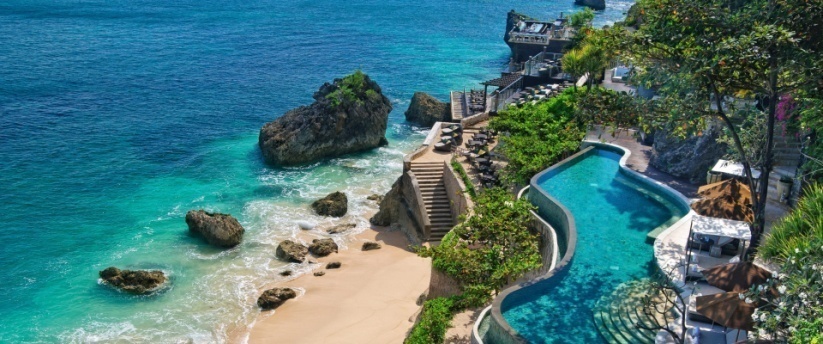 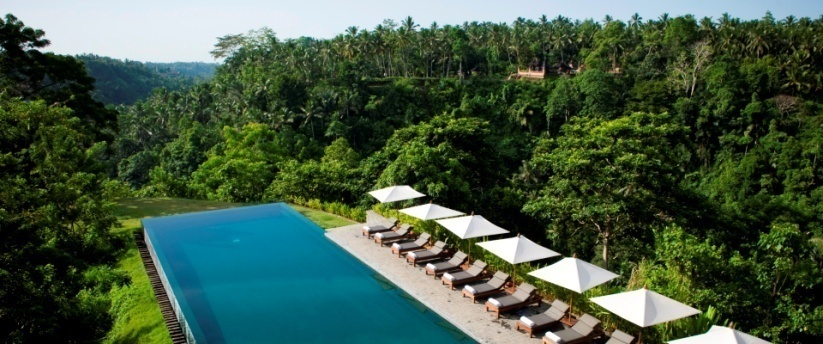 Ένα ταξίδι… μια τιμή ! Όλες οι τιμές μας είναι ΤΕΛΙΚΕΣ και ΠΕΡΙΛΑΜΒΑΝΟΥΝ τους φόρους αεροδρομίων (200€ με τη Scoot ή 360€ με την Turkish).Special Price: Ειδική τιμή που ισχύει για κράτηση έως τις 15 Ιουνίου και για περιορισμένο αριθμό συμμετοχής. Μετά, η τιμή αυξάνετε 100€ ανά άτομο.Οι πτήσεις μας με τη Scoot, από Αθήνα:Οι πτήσεις μας με την Turkish, από Θεσσαλονίκη:ΠεριλαμβάνονταιΑεροπορικό εισιτήριο σε οικονομική θέσηΦόροι αεροδρομίων & επίναυλος καυσίμων (200€ με τη Scoot ή 360€ με την Turkish) Μία (1) αποσκευή και μία (1) χειραποσκευή ο έκαστοςΔιαμονή σε ξενοδοχεία, όπως αναφέρεται παραπάνω με πρωινό καθημερινάΜεταφορές από και προς το αεροδρόμιο στο Μπαλί Ολοήμερη εκδρομή στο κεντρικό και βόρειο Μπαλί & επίσκεψη του Ναού Tanah Lot (ομαδικό πρόγραμμα)Ολοήμερη εκδρομή στα καλύτερα του Ubud (ομαδικό πρόγραμμα)24ωρο τηλέφωνο ανάγκης & Υπηρεσίες τοπικών αντιπροσώπωνΕλληνόφωνος τοπικός αντιπρόσωποςΕνημερωτικά έντυπα, Τοπικοί φόροι, Ασφάλεια αστικής ευθύνης, ΦΠΑΔεν ΠεριλαμβάνονταιΑχθοφορικά και φιλοδωρήματα (20 € πληρωτέα κατά την άφιξη)Οτιδήποτε αναφέρεται ως προαιρετικό ή προτεινόμενοΈξοδα προσωπικής φύσεως, Ταξιδιωτική ασφάλειαΦαγητό και ποτά κατά τη διάρκεια των πτήσεων της Scoot Καθημερινό πρόγραμμα του ομαδικού προγράμματος1η μέρα: Πτήση από την Ελλάδα για το Μπαλί Συγκέντρωση στο αεροδρόμιο και πτήση, μέσω ενδιάμεσου σταθμού, για το νησί των Θεών.  2η μέρα: Μπαλί Άφιξη στο Μπαλί. Μετά τις διατυπώσεις και την παραλαβή των αποσκευών μας, συνάντηση με τον τοπικό μας ξεναγό. Κατά τη διάρκεια της μεταφοράς σας στο ξενοδοχείο θα λάβετε τις αρχικές βασικές πληροφορίες για το νησί και τις καθημερινές δραστηριότητες. Τακτοποίηση στο δωμάτιο και χρόνος ελεύθερος για ξεκούραση ή μπάνιο στον Ινδικό ωκεανό. Το απόγευμα σας προτείνουμε βόλτα στην παραλία Seminyak για να απολαύσετε υπέροχο ηλιοβασίλεμα από το lounge bar Ku.De.Ta ή να χαλαρώσετε με το πρώτο σας Μπαλινέζικο μασάζ. Διανυκτέρευση 3η μέρα: Εκδρομή στο Κεντρικό & Βόρειο Μπαλί & Ναός Tanah LotΑναχώρηση στις 08.30 από το ξενοδοχείο και επίσκεψη του σημαντικότερου αξιοθέατου του νησιού, του εμβληματικού ναού Tanah Lot, χτισμένου πάνω σε βράχο μέσα στον Ινδικό ωκεανό. Επόμενη στάση ο ναός Taman Ayun, βασιλικός ναός της δυναστείας Mengwi, περιτριγυρισμένος από λίμνη και επιβλητικούς κήπους. Στη διαδρομή θα απολαύσετε τους περίφημους ορυζώνες του νησιού και μαγικά χωριά. Συνεχίζουμε για την παραδοσιακή αγορά Candi Kuning, όπου μπορείτε να βρείτε φρέσκα φρούτα, λαχανικά, καφέ, μπαχαρικά και βότανα, και εξωτικά λουλούδια, όπως οι ορχιδέες και τα τοπικά τριαντάφυλλα. Η εκδρομή μας συνεχίζει με το μαγευτικό Ινδουιστικό ναό Ulun Danu. Ο ναός είναι χτισμένος δίπλα στην υπέροχη λίμνη Beratan. Η τοποθεσία είναι ανεπανάληπτη, καθώς γύρω της βρίσκονται τέσσερα βουνά, δημιουργώντας μία εκπληκτική ατμόσφαιρα και εικόνα.Στόχος: Η εκδρομή θα σας μυήσει στον πολιτισμό του Μπαλί, με επίσκεψη σε μερικούς από τους κορυφαίους ναούς του νησιού. Επίσης θα μάθετε περισσότερα πράγματα για το μυστικό κόσμο των μπαχαριών. Εύκολη εκδρομή με μεγαλύτερες χρονικά μεταφορές. Διάρκεια: 9-10 ώρες, Μεταφορά με deluxe κλιματιζόμενο όχημα, Περιλαμβάνεται μπουκαλάκι νερού και υπηρεσία τοπικού ξεναγού, Δεν περιλαμβάνεται γεύμα 4η – 5η μέρα: Μπαλί (Ελεύθερες ημέρες)Ελεύθερες ημέρες για να απολαύσουμε τις νότιες ακτές, τον κοραλλιογενή βυθό και την κοσμοπολίτικη νυχτερινή ζωή. Σας προτείνουμε εναλλακτικά εξαιρετικές δραστηριότητες φύσης, πολιτισμού και αδρεναλίνης.6η μέρα: Εκδρομή στα καλύτερα του Ubud (ορυζώνες & μαϊμούδες) Πρόγευμα και παράδοση δωματίων. Αναχώρηση για τα υψίπεδα του Ubud, το πολιτιστικό κέντρο του νησιού. Πρώτη στάση το χωριό Tampak Siring, όπου θα δείτε το ναό Tirta Empul και το παλάτι που έφτιαξε ο πρώτος πρόεδρος της Ινδονησίας. Επόμενη στάση το ιερό δάσος των μαϊμούδων, προστατευμένος χώρος όπου θα δείτε και θα παίξατε με τους μακάκους. Στο μουσείο Blanco, θα μπορέσετε να γνωρίσετε περισσότερα στοιχεία για τον παραδοσιακό τρόπο ζωής στο Μπαλί, να επισκεφθείτε το οικογενειακό ιερό και εικόνες παραδοσιακών φορεσιών και προσφορών προς τους Θεούς. Συνεχίζετε για το κέντρο του χωριού Ubud, όπου θα δείτε τα βασικότερα αξιοθέατα και θα έχετε χρόνο να παζαρέψετε στην υπέροχη τοπική υπαίθρια αγορά. Ελεύθερος χρόνος για μεταφορά στο νέο μας κατάλυμα. Στόχος: Η εκδρομή θα σας γνωρίσει με την υπέροχη ενδοχώρα του Μπαλί και του πολιτιστικού του κέντρου, του χωριού Ubud. Διάρκεια: 8 ώρεςΑφήνουμε τις νότιες ακτές και μεταφερόμαστε στο πολιτιστικό κέντρο του Ubud. 7η – 8η μέρα: Μπαλί (Ελεύθερες ημέρες)Ελεύθερες ημέρες για να απολαύσουμε τη μαγευτική φύση, τα πολύχρωμα χωριά, τους μυστηριακούς ναούς και υπαίθριες αγορές. Σας προτείνουμε εξαιρετικές δραστηριότητες φύσης, πολιτισμού και αδρεναλίνης. 09η μέρα: Πτήση επιστροφής στην Ελλάδα Πρωινό και χρόνος ελεύθερος για τελευταίες αγορές ή μία ακόμη δραστηριότητα. Νωρίς το απόγευμα αναχώρηση από το ξενοδοχείο μας για το αεροδρόμιο του Μπαλί. Επιβίβαση στο αεροπλάνο και πτήση επιστροφής.10η μέρα: Άφιξη στην ΕλλάδαΣτις 08.45 το πρωί θα φτάσουμε πίσω στην πατρίδα γεμάτοι υπέροχες εικόνες και αναμνήσεις.Προαιρετικές εκδρομές & δραστηριότητεςΜΠΑΛΙΟδικές εκδρομές πολιτισμού και φύσηςΟλοήμερη εκδρομή – Τα καλύτερα του Ubud (ορυζώνες & μαϊμούδες) – 52 € ανά άτομοΠρώτη στάση το χωριό Tampak Siring, όπου θα δείτε το ναό Tirta Empul και το παλάτι που έφτιαξε ο πρώτος πρόεδρος της Ινδονησίας. Επόμενη στάση το ιερό δάσος των μαϊμούδων, προστατευμένος χώρος όπου θα δείτε και θα παίξατε με τους μακάκους. Στο μουσείο Blanco, θα μπορέσετε να γνωρίσετε περισσότερα στοιχεία για τον παραδοσιακό τρόπο ζωής στο Μπαλί, να επισκεφθείτε το οικογενειακό ιερό και εικόνες παραδοσιακών φορεσιών και προσφορών προς τους Θεούς. Συνεχίζετε για το κέντρο του χωριού Ubud, όπου θα δείτε τα βασικότερα αξιοθέατα και θα έχετε χρόνο να παζαρέψετε στην υπέροχη τοπική υπαίθρια αγορά. Ελεύθερος χρόνος για μεσημεριανό γεύμα (εξ ιδίων) και επιστροφή στο ξενοδοχείο. Στόχος: Η εκδρομή θα σας γνωρίσει με την υπέροχη ενδοχώρα του Μπαλί και του πολιτιστικού του κέντρου, του χωριού Ubud. Εύκολη εκδρομή με μεγαλύτερες χρονικά μεταφορές. Διάρκεια: 8-9 ώρεςΟλοήμερη εκδρομή στο Ανατολικό Μπαλί – 45 € ανά άτομοΗ ολοήμερη εκδρομή αρχίζει με την επίσκεψη του αρχαίου κτίσματος Kerta Gosa, υπέροχου δείγματος της Μπαλινέζικης αρχιτεκτονικής, μέρους μεγάλης σημασίας, καθώς εδώ ο τοπικός βασιλιάς ανακοίνωνε νόμους, κανόνες και δικαστικές αποφάσεις. Επόμενη στάση είναι ο μεγαλύτερος Ινδουιστικός Ναός του Μπαλί, ο περίφημος Pura Besakih. Από εδώ θα απολαύσετε υπέροχη πανοραμική θέα της ανατολικής ακτής, στη σκιά του όρους Agung, του υψηλότερου βουνού του νησιού. Συνεχίζετε για την παραλία Candidasa, όπου θα έχετε χρόνο να φάτε εξ ιδίων και να κάνετε μία γρήγορη βουτιά στον Ινδικό Ωκεανό. Τελευταία στάση είναι το Gua Lawah ή το σπήλαιο της νυχτερίδας, μία υπέροχη φυσική σπηλιά με χιλιάδες νυχτερίδες και το ομώνυμο ιερό ναό. Στόχος: Η εκδρομή αναδεικνύει τα βασικότερα αξιοθέατα της ανατολικής ακτής, με βασικότερη επίσκεψη του ναού Besakih. Εύκολη εκδρομή με μεγαλύτερες χρονικά μεταφορές. Διάρκεια: 9 ώρες Ολοήμερη εκδρομή στο ηφαίστειο Κινταμάνι – 55 € ανά άτομοΗ σημερινή μας εκδρομή είναι αφιερωμένη στο επιβλητικό ηφαίστειο Κινταμάνι, με τη μαγευτική λίμνη Μπατούρ και το ενεργό ηφαίστειο (1.730 μέτρα). Θα έχετε την ευκαιρία να διασχίσετε την ενδοχώρα του νησιού και τα παραδοσιακά Μπαλινέζικα χωριά, όπου συναντώνται οι παραδοσιακοί χοροί Μπαρόνγκ και η τέχνη της ξυλογλυπτικής. Στάση για γεύμα (προαιρετικά) με θέα το ηφαίστειο και τη λίμνη. Θα επισκεφθείτε και το Tampaksiring, όπου μπορείτε να προμηθευτείτε και εσείς το αγίασμά του - η κατά τους ντόπιους "πηγή νεότητας". Διάρκεια: 8-9 ώρες Εκδρομή και πεζοπορία στο ηφαίστειο στο Μπατούρ, ηλιοβασίλεμα – 63 € ανά άτομοΙδανική εκδρομή για τους λάτρεις της φύσης. Ανεβείτε μέχρι τα 1.717 μέτρα μετά από μία συγκλονιστική πεζοπορία, διάρκειας 2,5 ωρών και μαγευτείτε από τη μοναδική θέα του ηλιοβασιλέματος από την κορυφή του επιβλητικού ενεργού ηφαιστείου Μπατούρ. Κατά τη διάρκεια της εκδρομής θα περάσετε και από φυτεία καφέ για να δοκιμάσετε το διάσημο και ακριβότερο καφέ του κόσμου, το καφέ luwak.  Παραλαβή από τη ρεσεψιόν γύρω στις 12.30 από Nusa Dua/ Seminyak. Διάρκεια: 10 ώρες, Περιλαμβάνεται: Ατομικός φακός κεφαλής και μπατόν, μπουκαλάκι νερό, ζεστό τσάι/ καφέ και βραστά αυγά, μπανάνα. Τι να πάρετε μαζί σας: Παπούτσια πεζοπορίας, μακρύ παντελόνι, αντιανεμικό τζάκετ, φωτογραφική μηχανή. Σημείωση: Η εκδρομή μπορεί να γίνει και με αναχώρηση στις 02:30 για να δείτε την ανατολή του ηλίου. Νότιο Μπαλί, GWK & Uluwatu & Seminyak – 42 € ανά άτομοΑνακαλύψετε τα καλύτερα σημεία του νότιου Μπαλί. Θα επισκεφθούμε το περίφημο ναό Uluwatu, στο νοτιοδυτικότερο σημείο του Μπαλί, μαζί με το πολιτιστικό πάρκο Garuda Wisnu Kencana (GWK). Επόμενη στάση η παραλία Seminyak, το κέντρο αγοράς και ψυχαγωγίας του Μπαλί, όπου μπορείτε να περιπλανηθείτε στα δρομάκια γεμάτα με υπέροχα καταστήματα, καφέ και τοπικά εστιατόρια. Στη διαδρομή σας προτείνουμε να πιείτε ένα κοκτέηλ στο θέρετρο Ayana και το διάσημο Ayana Rock Bar, με θέα το Μπαλινέζικο ηλιοβασίλεμα. Διάρκεια: 6-7 ώρεςΚρουαζιέρεςΟλοήμερη κρουαζιέρα στο νησί Λεμπόνγκαν – 95 € ανά άτομοΣήμερα σας προτείνουμε να ακολουθήσετε την ολοήμερη κρουαζιέρα στο νησί Lebongan, το οποίο βρίσκεται 1 ώρα μακριά από την ανατολική ακτή του Μπαλί. Στην εκδρομή θα έχετε χρόνο να κάνετε snorkeling πάνω από τον κοραλλιογενή ύφαλο του νησιού, να γυρίσετε σε τοπικό χωριό και να χαλαρώσετε στην κεντρική παραλία του. Παραλαβή από τη ρεσεψιόν γύρω στις 08.00 από Nusa Dua/ Seminyak. Διάρκεια: 8-9 ώρες, Περιλαμβάνεται γεύμα σε μπουφέ στο εστιατόριο beach club Lembongan, σνακ και τσάι πάνω στο ταχύπλοο, Glass bottom boat, Υδάτινα σπορ και εκδρομή σε τοπικό χωριό, Τι να πάρετε μαζί σας: Αντηλιακό, εντομοαπωθητικό, φωτογραφική κάμεραΚρουαζιέρα ηλιοβασιλέματος με δείπνο – 57 € ανά άτομοΔεν υπάρχει καλύτερος τρόπος να περάσετε ένα τροπικό βράδυ, από ότι σε μία κρουαζιέρα ηλιοβασιλέματος. Καθώς ο ήλιος δύει θα ξεκινήσουμε μια χαλαρή κρουαζιέρα γύρω από το λιμάνι, απολαμβάνοντας ήρεμο αεράκι με μουσικές διαδρομές και εξαιρετικό μπουφέ. Διασκεδάστε χορεύοντας ή παρακολουθώντας το ζωντανό καμπαρέ σόου. Παραλαβή από τη ρεσεψιόν γύρω στις 16.45 από Nusa Dua/ Seminyak. Διάρκεια: 3 ώρες (17.45 – 20.45)Περιλαμβάνεται δείπνο σε μπουφέ με διεθνή εδέσματα, κοκτέιλ και γιρλάντες, ζωντανή μουσική και live cabaret show.Ολοήμερη κρουαζιέρα στο νησί Nusa Penida – 88 € ανά άτομοΑνακαλύψτε τον παράδεισο στο γραφικό νησί Nusa Penida. Το νησί διαθέτει σούπερ κήπους και απίστευτη θαλάσσια ζωή, που αποτελούν ιδανική βάση για να απολαύσετε θαλάσσια σπορ, απεριόριστες βόλτες με banana boat, υποθαλάσσια παρατήρηση με την καθοδήγηση ειδικευμένων εκπαιδευτών. Αν δεν επιθυμείτε να βραχείτε, μπορείτε να δείτε τους απίστευτους κοραλλιογενείς σχηματισμούς από την άνεση του glass bottom boat. Πάρτε τη βάρκα από το νησί και επισκεφτείτε το χωριό Toyapakeh. Εδώ μπορείτε να παρατηρήσετε χελώνες, να παρακολουθήσετε κοκορομαχίες, να δοκιμάσετε παραδοσιακές μπαλινέζικες ενδυμασίες και να απολαύσετε ένα αναζωογονητικό ποτό καρύδας. Ένα πλούσιο τροπικό γεύμα σε μπουφέ σερβίρεται στο κλιματιζόμενο σαλόνι του πλοίου. Παραλαβή από τη ρεσεψιόν γύρω στις 08.00 από Nusa Dua/ Seminyak. Διάρκεια: 8-9 ώρες, Περιλαμβάνεται γεύμα σε μπουφέ, σνακ & τσάι, υδάτινα σπορ. Δραστηριότητες περιπέτειας και άγριας ζωήςWhite Water Rafting – Κατάβαση του ποταμού Ayung – 55 € ανά άτομοΠρωινή αναχώρηση από το ξενοδοχείο και μεταφορά στην τοποθεσία έναρξης της κατάβασης. Ο τοπικός μύθος αναφέρει ότι ο ποταμός Ayung φιλοξενεί κοιμώμενο δράκο. Η διαδρομή είναι μαγευτική, καθώς θα περάσετε μέσα από κατάφυτο φαράγγι, με μακρόβια φυτά και υπέροχους καταρράκτες. Καλωσορίσατε στην κορυφαία δραστηριότητα αδρεναλίνης του νησιού! Στόχος: Να γνωρίσετε την τοπική βλάστηση, μέσα από την πλεύση του ποταμού και να γελάσετε μέχρι δακρύων. Διάρκεια:6 ώρες, Περιλαμβάνεται γεύμα, μπουκαλάκι νερού, γεύμα μπουφέ, επαγγελματίας οδηγός ποταμού, αδιάβροχη σακούλα για προσωπικά είδη, προσωπική ασφάλεια. Τι να πάρετε μαζί σας: Στεγνά ρούχα για να αλλάξετε, αντηλιακό, σανδάλια ή αθλητικά πέδιλα. Προτείνουμε να το συνδυάσετε με το BALI SWING με επιβάρυνση + 30 € ανά άτομοΠάρκο Ελεφάντων και Elephant Ride – 95 € ανά άτομοΤο πάρκο Ελεφάντων στο Taro αποτελεί μοναδική και πλήρης εμπειρία με τα παχύδερμα. Θα έρθετε σε επαφή με αυτά τα εξαιρετικά πλάσματα μέσα σε ένα εκπληκτικό τροπικό περιβάλλον. Θα μάθετε πολλά  για τις συνήθειές τους από τους τοπικούς ξεναγούς και το ειδικό μουσείο. Θα τα αγγίξετε και θα τα ταΐσετε. Για όλα τα παραπάνω έχει βραβευτεί ως το καλύτερο πάρκο Ελεφάντων στον κόσμο. Παραλαβή από τη ρεσεψιόν γύρω στις 08.00 από Nusa Dua/ Seminyak ή 10.00 από Ubud. Διάρκεια: 8 ώρες, περιλαμβάνεται γεύμα σε μπουφέ στο εστιατόριο ελεφάντων, σόου με ελέφαντες, προσωπική ασφάλεια, trekking πάνω σε ελέφαντα για περίπου 30 λεπτά, είσοδος στο πάρκο. Πλωτό πάρκο Δελφινιών, Dolphin Encounter – 90 € ανά άτομοΜοναδική εμπειρία για όσους ονειρεύεστε να γνωρίσετε από κοντά το υπέροχο θηλαστικό. Το θαλάσσιο πάρκο βρίσκεται σε πλωτή εξέδρα 10 λεπτά μέσα στον ανοιχτό ωκεανό με το ταχύπλοο και προσφέρει 35 λεπτά αξέχαστης συνεδρίας με έμπειρους εκπαιδευτές. Θα εντυπωσιαστείτε από την εξυπνάδα, τη φυσική δύναμη και την ευγένειά τους. Υπάρχουν τέσσερα διαφορετικά προγράμματα από τα οποία μπορείτε να επιλέξετε, ενημερωθείτε σχετικά  από τον ταξιδιωτικό σας σύμβουλο. Διάρκεια: 4 ώρες, τι να πάρετε μαζί σας: αντηλιακό, εντομοαπωθητικό, φωτογραφική κάμερα Bali Sea Walker – 40 € ανά άτομοΜοναδική εμπειρία για όσους ονειρεύεστε να γνωρίσετε από κοντά το υποθαλάσσιο βυθό μέσα από ένα σκάφανδρο. Απολαύστε τα πολύχρωμα κοράλλια και τροπικά ψάρια του Ινδικού Ωκεανού. Περιλαμβάνεται η μεταφορά από/ προς το ξενοδοχείο, νερό, εξοπλισμός, εξειδικευμένος εκπαιδευτής, ασφάλεια. Διάρκεια: 6-8 ώρες-Πρόγραμμα Σπα – Μπαλινέζικο μασάζ60 λεπτών πακέτο Prana Spa με μασάζ αρωματοθεραπείας (Signature Body Massage) – 50 € ανά άτομο-Ενοικίαση ΙΧ με οδηγό για δικό σας πρόγραμμαΕνοικίαση ΙΧ με οδηγό για μισή ημέρα (5 ώρες) – 50 €, Ενοικίαση ΙΧ με οδηγό για μισή ημέρα (8 ώρες) – 70 €-Θεματικά πάρκα στο Μπαλί (ticket only)Waterbom Park (15 €), Bali Marine Safari Park (50 € για 8 ώρες), Bali Zoo (25 € για 5 ώρες), Bird Park (25 €, 5 ώρες)-Tailor Made & Exclusive ΕμπειρίεςΜε την τοπική μας ομάδα, μπορούμε να σας οργανώσουμε οποιαδήποτε είδους private εμπειρία, όπως: Παραδοσιακός Μπαλινέζικος Γάμος με γεύμα με πριβέ σεφ, Πριβέ φωτογράφιση στα κορυφαία αξιοθέατα του νησιού, Cooking class στο Μπατούρ, aerial yoga κ.ά. Όροι & Προϋποθέσεις- Οι τιμές είναι υπολογισμένες για ελάχιστη συμμετοχή 2 ατόμων. Ενημερωθείτε για την επιβάρυνση μονής συμμετοχής- Ειδικές τιμές ισχύουν για παιδιά έως 12 ετών. Ενημερωθείτε αντίστοιχα - Ακύρωση εντός 7ημερών από την προγραμματισμένη ημερομηνία τέλεσης επιφέρει χρέωση 100%- Οι τιμές ενδέχεται να αλλάξουν χωρίς προειδοποίηση, σε περίπτωση αύξησης του κόστους καυσίμων, των τοπικών φόρων ή της συναλλαγματικής ισοτιμίας. Η διαθεσιμότητα σε μερικές δραστηριότητες είναι περιορισμένη, γι’ αυτό σας προτείνουμε να κάνετε έγκαιρα την κράτησή σαςΓΕΝΙΚΕΣ ΠΛΗΡΟΦΟΡΙΕΣ -Special PriceΕιδική τιμή του ατομικού & ομαδικού προγράμματος ισχύει για κράτηση & προκαταβολή έως τις 15 Ιουνίου 2019 και για περιορισμένο αριθμό συμμετοχής. Μετά την ημερομηνία, η τιμή του πακέτου ανεβαίνει +100 € ανά άτομο. Ενημερωθείτε αντίστοιχα.-Κρατήσεις & Πληρωμές Για την οριστική προκράτηση, απαιτείται προκαταβολή 40% της τελικής τιμής, μαζί με τα διαβατήρια ή ταυτότητες των ταξιδιωτών και την υπογραφή της ταξιδιωτικής σύμβασης. Η εξόφληση του πακέτου θα πρέπει να γίνει 30 ημέρες πριν την αναχώρηση.-Πολιτική ακυρωτικώνΣας ενημερώνουμε για την πολιτική ακυρωτικών των προμηθευτών του πακέτου (αερ. εταιρεία, ξενοδοχεία, τοπικές υπηρεσίες)Σε περίπτωση ακύρωσης μέχρι 40 ημέρες πριν την αναχώρηση – 150 € ανά άτομοΣε περίπτωση ακύρωσης 31-39 ημέρες πριν την αναχώρηση – 40% της συνολικής τιμήςΣε περίπτωση ακύρωσης 0-30 ημέρες πριν την αναχώρηση – 100% της συνολικής τιμής-Ταξιδιωτικά έγγραφαΔεν χρειάζεται βίζα για το ταξίδι σας στην Ινδονησία (Μπαλί). Θα πρέπει ωστόσο το διαβατήριο σας να έχει τουλάχιστον 6μηνη ισχύ από την ημέρα άφιξης στη χώρα. Βεβαιωθείτε ότι υπάρχουν αρκετές κενές σελίδες στο διαβατήριό σας (για τυχόν θεώρηση βίζας ή/και εισόδου-εξόδου από την χώρα που επισκέπτεστε). Όσοι ταξιδιώτες είναι αλλοδαποί και δεν είναι κάτοχοι Ελληνικού διαβατηρίου, οφείλουν να επικοινωνούν κατ’ ιδίαν με την πρεσβεία της χώρας που επιθυμούν να επισκεφθούν για να πληροφορηθούν για τις διαδικασίες έκδοσης βίζας (εφόσον αυτή απαιτείται). Η εταιρεία μας δεν φέρει καμία ευθύνη σε περίπτωση προβλήματος, που παρουσιαστεί με τα ταξιδιωτικά σας έγγραφα την ημέρα της αναχώρησής σας ή εάν αλλάξει η σημερινή διαδικασία διατυπώσεων και εισόδου στη χώρα.-Σημαντικές Παρατηρήσεις- Οι τιμές είναι κατ’ άτομο σε ευρώ -  Δεν απαιτούνται εμβόλια ή άλλου είδους προληπτική αγωγή - Μετά την επιβεβαίωση της κράτησης και σε περίπτωση ακύρωσης θα υπάρχουν ακυρωτικά με βάση τους παραπάνω όρους - Τα ξενοδοχεία δέχονται πληρωμές με πιστωτική/ χρεωστική κάρτα ή μετρητά - Παραλαβή δωματίων: 15.00 & Παράδοση δωματίων: 11.00 - Παιδιά έως 12 ετών δικαιούνται έκπτωση από το ξενοδοχείο - Τρίκλινα δωμάτια είναι δίκλινα δωμάτια με πρόσθετη κλίνη - Η εταιρεία διατηρεί το δικαίωμα αντικατάστασης των ξενοδοχείων με άλλα αντίστοιχης ή ανώτερης κατηγορίας σε περίπτωση ανωτέρας βίας ή υπερκάλυψης δωματίων (overbooking) - Οι τιμές των φόρων αεροδρομίων είναι βασισμένες στην τρέχουσα τιμή πετρελαίου - Το τελικό κόστος των φόρων των αεροδρομίων θα επιβεβαιώνεται την ημέρα έκδοσης του αεροπορικού εισιτηρίου- Για να πάρετε το πακέτο νεόνυμφων θα πρέπει να έχετε μαζί σας τη ληξιαρχική πράξη γάμου - Οι τιμές συντάχθηκαν σύμφωνα με τις ισχύουσες ισοτιμίες νομισμάτων. Σε περίπτωση διαφοροποίησης των νομισματικών ισοτιμιών, αεροπορικών ναύλων ή τιμών ξενοδοχείων/ τοπικών φόρων, η εταιρεία φέρει το δικαίωμα αναπροσαρμογής της τελικής τιμήςΤιμές ανά άτομο              ΑΤΟΜΙΚΟ ΠΡΟΓΡΑΜΜΑΤιμές ανά άτομο              ΑΤΟΜΙΚΟ ΠΡΟΓΡΑΜΜΑΤιμές ανά άτομο              ΑΤΟΜΙΚΟ ΠΡΟΓΡΑΜΜΑΤιμές ανά άτομο              ΑΤΟΜΙΚΟ ΠΡΟΓΡΑΜΜΑΤιμές ανά άτομο              ΑΤΟΜΙΚΟ ΠΡΟΓΡΑΜΜΑΜε SCOOT από ΑθήναΜε SCOOT από ΑθήναΜε Turkish από ΘεσσαλονίκηΜε Turkish από ΘεσσαλονίκηΚατηγορίαΞενοδοχείο Μπαλί (7 νύχτες)Ξενοδοχείο Μπαλί (7 νύχτες)ΠεριοχήΠεριοχήΣε δίκλινο *SPECIAL PRICE*Σε δίκλινο *SPECIAL PRICE*Σε δίκλινο *SPECIAL PRICE*Σε δίκλινο *SPECIAL PRICE*Επιβάρυνση μονόκλινουStandard 4*Paragon Seminyak 4* Paragon Seminyak 4* Παραλία SeminyakΠαραλία Seminyak950 €950 €1.090 €1.090 €150 €Superior 4*Sadara Resort 4* boutique Sadara Resort 4* boutique Παραλία Nusa DuaΠαραλία Nusa Dua1.150 €1.150 €1.290 €1.290 €350 €Deluxe  5*Ayodya Resort 5* Ayodya Resort 5* Παραλία Nusa DuaΠαραλία Nusa Dua1.250 €1.250 €1.390 €1.390 €420 €Τιμές ανά άτομο               ΟΜΑΔΙΚΟ ΠΡΟΓΡΑΜΜΑΤιμές ανά άτομο               ΟΜΑΔΙΚΟ ΠΡΟΓΡΑΜΜΑΤιμές ανά άτομο               ΟΜΑΔΙΚΟ ΠΡΟΓΡΑΜΜΑΤιμές ανά άτομο               ΟΜΑΔΙΚΟ ΠΡΟΓΡΑΜΜΑΜε SCOOT από ΑθήναΜε SCOOT από ΑθήναΜε Turkish από ΘεσσαλονίκηΜε Turkish από ΘεσσαλονίκηΚατηγορίαΞενοδοχείο Nusa Dua (4 νύχτες)Ξενοδοχείο Ubud (3 νύχτες)Ξενοδοχείο Ubud (3 νύχτες)Σε δίκλινο *SPECIAL PRICE*Σε δίκλινο *SPECIAL PRICE*Σε δίκλινο *SPECIAL PRICE*Σε δίκλινο *SPECIAL PRICE*Επιβάρυνση μονόκλινουΕπιβάρυνση μονόκλινουDeluxe 5*Ayodya 5* ή Sadara Resort 4*Sthala Resort 5*Sthala Resort 5*1.295 €1.295 €1.440 €1.440 €290 €290 €Αριθμός πτήσηςΗμερομηνίαΔρομολόγιοΏρες πτήσεωνTR 71304, 11, 18/08Αθήνα - Σιγκαπούρη     1130 0425+1TR 28005, 12, 19/08Σιγκαπούρη - Μπαλί0715 0950TR 28912, 19, 26/08Μπαλί - Σιγκαπούρη1910 2145TR 71213, 20, 27/08Σιγκαπούρη - Αθήνα0235 0845Αριθμός πτήσηςΗμερομηνίαΔρομολόγιοΏρες πτήσεωνTK189427/7 & 03, 10, 17, 27/8Θεσσαλονίκη - Κωνσταντινούπολη2125 2245TK  6628/7 & 04, 11, 18, 28/8Κωνσταντινούπολη - Μπαλί0120 1930TK  6704/8 & 11, 18, 25, 04/9Μπαλί - Κωνσταντινούπολη2100 0525TK188105/8 & 12, 19, 26, 05/9Κωνσταντινούπολη - Θεσσαλονίκη0725 0845